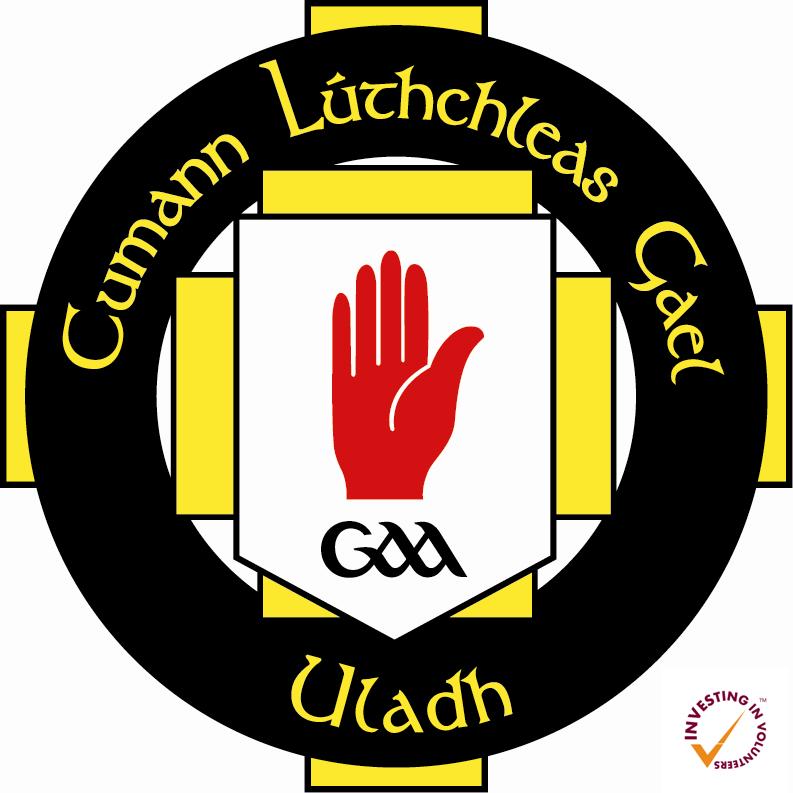 Gaeilge sa Chlub 2016/17Rules and RegulationsThis scheme is open to current GAA members only within the province of Ulster. All applications to Gaeilge sa Chlub must be signed by the current club secretary or chairperson.Applications are made directly to Comhairle Uladh CLG, through Volunteer Development and Policy Officer fionntan.odowd.ulster@gaa.ie Applicants to Gaeilge sa Chlub must first apply directly to the university in question in order to gain a place on the Diploma in Irish Language course. In the case of Ulster Univeristy, to apply online select Part-time: Apply online link at ulster.ac.uk/apply/how-to-apply#ug to register and choose Taught UG Programme to apply OR contact the School Secretary, Mrs Ros O’Hagan: r.ohagan1@ulster.ac.uk or call 028 7137 5277.Only registered students can access this funding. In the case of the Ulster Univeristy, the centres of learning are at Belfast (York St), Cookstown (Burnavon), and Magee campus, Derry. Successful applicants to Gaeilge sa Chlub will receive up to 50% reduction in the course fee (£859.20). No payment is received by individual applicants.Students must pay the rest of the fee directly to the University at time of registration (19 September deadline) in order to validate their scholarship.Scholarships are issued on a first come, first served basis. Comhairle Uladh may request applicants to attend a short interview before scholarships are granted.